? а р а р                                                                           р е ш е н и еО внесении изменений в Порядок  уведомления гражданином, замещавшим должность муниципальной службы в органах местного самоуправления муниципального района Чекмагушевский район Республики Башкортостан, комиссии по соблюдению требований к служебному поведению муниципальных служащих и урегулированию конфликта интересов, если в течение двух лет после увольнения с муниципальной службы гражданин замещает на условиях трудового договора должности в организации и (или) выполняет в данной организации работы (оказывает данной организации услуги) в течение месяца стоимостью более ста тысяч рублей на условиях гражданско-правового договора, если отдельные функции муниципального (административного) управления данной организацией входили в должностныеобязанности муниципального служащегоРуководствуясь Указом Президента Российской Федерации  от 2 апреля 2013 года	 № 309 «О мерах по реализации отдельных положений Федерального закона «О противодействии коррупции»,  в соответствии с                    п. 26  Указа Президента Российской Федерации  от 1 июля 2010 года № 821 «О комиссиях по соблюдению требований к служебному поведению Федеральных государственных служащих и урегулированию конфликта интересов» Совет муниципального района Чекмагушевский район Республики Башкортостан решил:    	1.Внести следующие изменения в Порядок уведомления гражданином, замещавшим должность муниципальной службы в органах местного самоуправления муниципального района Чекмагушевский район Республики Башкортостан, комиссии по соблюдению требований к служебному поведению муниципальных служащих и урегулированию конфликта интересов, если в течение двух лет после увольнения с муниципальной службы гражданин замещает на условиях трудового договора должности в организации и (или) выполняет в данной организации работы (оказывает данной организации услуги) в течение месяца стоимостью более ста тысяч рублей на условиях гражданско-правового договора, если отдельные функции муниципального (административного) управления данной организацией входили в должностные обязанности муниципального служащего, утвержденный решением Совета сельского поселения  Юмашевский сельсовет муниципального района Чекмагушевский район Республики Башкортостан от 15  апреля  2013 года № 97:Пункт 5 Порядка дополнить абзацем следующего содержания:«По итогам рассмотрения уведомления, кроме решений, указанных в подпунктах "а", "б" пункта 5 настоящего Порядка, при наличии к тому оснований комиссия может принять иное решение. Основания и мотивы принятия такого решения должны быть отражены в протоколе заседания комиссии.".2. Обнародовать настоящее решение в установленном порядке и разместить на официальном сайте администрации  сельского поселения Юмашевский сельсовет муниципального района Чекмагушевский район Республики Башкортостан  yumash_chek@ufamts.ru3. Настоящее решение вступает силу со дня его подписания.4. Контроль за исполнением настоящего решения возложить на постоянные комиссии по социально-гуманитарным вопросам и бюджету, налогам и вопросам собственности Совета  сельского поселения Юмашевский сельсовет муниципального района Чекмагушевский район Республики Башкортостан. Глава сельского поселения                                                    Г.С.Тимофеевс.Юмашево 19 августа 2013 года №  105В редакции согласно  решения Совета Сельского поселения Юмашевский сельсовет муниципального районаЧекмагушевский район Республики Башкортостан от 19 августа 2013 № 105ПОРЯДОКуведомления гражданином, замещавшим должность муниципальной службы в органах местного самоуправления муниципального района Чекмагушевский район Республики Башкортостан, комиссии по соблюдению требований к служебному поведению муниципальных служащих и урегулированию конфликта интересов, если в течение двух лет после увольнения с муниципальной службы гражданин замещает на условиях трудового договора должности в организации и (или) выполняет в данной организации работы (оказывает данной организации услуги) в течение месяца стоимостью более ста тысяч рублей на условиях гражданско-правового договора, если отдельные функции муниципального (административного) управления данной организацией входили в должностные обязанности муниципального служащего    1. Гражданин, замещавший должность муниципальной службы в органах местного самоуправления муниципального района Чекмагушевский район Республики Башкортостан, включенную в Перечень должностей муниципальной службы Администрации и Совета сельского поселения  муниципального района Чекмагушевский район Республики Башкортостан, предусмотренный статьей 12 Федерального закона «О противодействии коррупции», утвержденный решением Совета муниципального района Чекмагушевский район Республики Башкортостан от 29 сентября 2010 г. № 260 (далее – гражданин, замещавший должность муниципальной службы), обязан в течение 2 лет после увольнения с муниципальной службы до заключения трудового договора или гражданско-правого договора, уведомлять комиссию по соблюдению требований к служебному поведению муниципальных служащих и урегулированию конфликта интересов (далее – Комиссия) о намерении замещать на условиях трудового договора в организации и (или) выполнять в данной организации работу (оказывать услуги) в течение месяца стоимостью более 100 тысяч рублей на условиях гражданско-правового договора, если отдельные функции муниципального управления данной организацией входили в должностные (служебные) обязанности муниципального служащего.   2. Уведомление направляется в Администрацию  сельского поселения  Юмашевский сельсовет муниципального района Чекмагушевский район Республики Башкортостан в письменном виде по форме согласно приложению к настоящему Порядку. В уведомлении указываются:фамилия, имя, отчество гражданина, замещавшего должность муниципальной службы; полное наименование организации, в которой гражданин замещавший должность муниципальной службы, планирует замещать на условиях трудового договора должности и (или) выполнять в данной организации работу (оказывать услуги) на условиях гражданско-правового договора;адрес организации;предполагаемая дата заключения трудового (гражданско-правового) договора;должность муниципальной службы, которую ранее замещал гражданин.3. Уведомление регистрируется в отделе муниципальной службы и кадровой работы администрации  сельского поселения , ответственным за регистрацию входящей корреспонденции, и передается для рассмотрения в комиссию в течение трех дней с момента его поступления.4. Комиссия обязана рассмотреть письменное уведомление гражданина, замещавшего должность муниципальной службы, в течение 7 дней со дня поступления указанного уведомления, и о принятом решении направить гражданину письменное уведомление в течение одного рабочего дня и уведомить его устно в течение 3 рабочих дней.5. По итогам рассмотрения уведомления Комиссия выносит одно из следующих решений:а) дать гражданину согласие на замещение должности на условиях трудового договора и (или) на выполнение работы (оказание данной организацией услуги) в течение месяца стоимостью более ста тысяч рублей на условиях гражданско-правового договора, если отдельные функции муниципального (административного) управления этой организацией входили в его должностные (служебные) обязанности;б) отказать гражданину в замещении должности на условиях трудового договора и (или) на выполнение работы (оказание данной организацией услуги) в течение месяца стоимостью более ста тысяч рублей на условиях гражданско-правового договора, если отдельные функции муниципального (административного) управления этой организацией входили в его должностные (служебные) обязанности, и мотивировать свой отказ.По итогам рассмотрения уведомления, кроме решений, указанных в подпунктах "а", "б" пункта 5 настоящего Порядка, при наличии к тому оснований комиссия может принять иное решение. Основания и мотивы принятия такого решения должны быть отражены в протоколе заседания комиссии.6. Решение Комиссии оформляется протоколом, который подписывают члены Комиссии, принимавшие участие в ее заседании. Решение, принятое Комиссией, носит обязательный характер.7. Копия протокола или выписка из него направляются в организацию, в которой гражданин, замещавший должность муниципальной службы, планирует замещать должность (выполнять работу) в течение 3 рабочих дней со дня принятия Комиссией решения.8. Копия протокола или выписка из него приобщаются к личному делу гражданина, замещавшего должность муниципальной службы, в отношении которого рассмотрен вопрос о соблюдении требований к служебному поведению и (или) требований об урегулированию конфликта интересов.9. Гражданин, замещавший должность муниципальной службы, в течение двух лет после увольнения с муниципальной службы обязан при заключении трудовых или гражданско-правовых договоров на выполнение работ (оказание услуг), указанных в пункте 1 настоящего порядка, сообщать работодателю сведения о последнем месте своей службы.Приложение кПорядку к уведомления гражданином, замещавшим должность муниципальной службы в органах местного самоуправления муниципального района Чекмагушевский район Республики Башкортостан, комиссии по соблюдению требований к служебному поведению муниципальных служащих и урегулированию конфликта интересов, если в течение двух лет после увольнения с муниципальной службы гражданин замещает на условиях трудового договора должности в организации и (или) выполняет в данной организации работы (оказывает данной организации услуги) в течение месяца стоимостью более ста тысяч рублей на условиях гражданско-правового договора, если отдельные функции муниципального (административного) управления данной организацией входили в должностные обязанности муниципального служащего   __________________________ (наименование должности работодателя, инициалы и фамилия работодателя)___________________________________(ФИО гражданина, адрес регистрации,номер контактного телефона)УВЕДОМЛЕНИЕВ соответствии с Федеральными законами от 25.12.2008 № 273-ФЗ «О противодействии коррупции», от 02.03.2007 № 25-ФЗ «О муниципальной службе в Российской Федерации» я, __________________________________________________________________(фамилия, имя, отчество)замещавший(ая) должность муниципальной службы в Администрации (Совете) сельского поселения  муниципального района Чекмагушевский район Республики Башкортостан __________________________________________________________________                                                (наименование должности)__________________________________________________________________в период с «___» _______________ 20 __ г. по «___» ______________ 20 __ г.прошу дать согласие на замещение должности с _____________________________________ ( предполагаемая дата заключения трудового или гражданско-правового договора)__________________________________________________________________(наименование должности, которую гражданин планирует замещать на условиях трудового договора)__________________________________________________________________(полное наименование организации, ее адрес)__________________________________________________________________и (или) на выполнение работ (оказание услуг) на условиях гражданско-правового договора (договоров) __________________________________________________________________(виды работы, которые гражданин будет выполнять)__________________________________________________________________(полное наименование организации, ее адрес)__________________________________________________________________В мои должностные обязанности будет входить:________________________________________________________________________________________________________________________________________________________________________________________________________________________________________________________________________(краткое описание должностных обязанностей, характер выполняемой работы в случае заключения гражданско-правового договора.) «___»________________2 0__г.                                                 _______________                                                                                                                            (подпись)      БАШ[ОРТОСТАН  РЕСПУБЛИКА]ЫСА[МА{ОШ  РАЙОНЫ муниципаль районЫНЫ@  ЙОМАШ АУЫЛ СОВЕТЫ АУЫЛ БИЛ^м^]Е СОВЕТЫ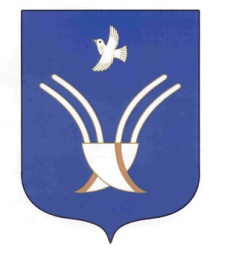 Совет сельского поселения ЮМАШЕВСКИЙ СЕЛЬСОВЕТмуниципального района Чекмагушевский район Республики Башкортостан